Aufgabe: Suchen Sie die passenden biografischen Informationen zu Hermann Hesse für die folgenden Jahreszahlen mithilfe der QR-Codes heraus. Bewerten Sie anschließend sein Leben.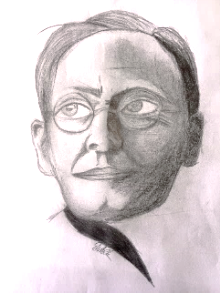 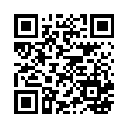 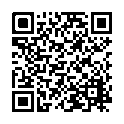 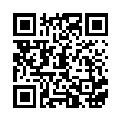 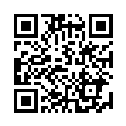 Bewertung:Jahr/ DatumEreignis 02.07.18771890- 189318921894-1901Ab 190119041911191219141916-171919192119231924-27192719311939-4509.08.1962